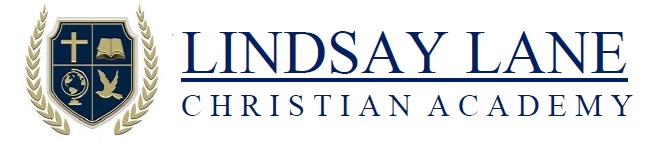 School Re-opening Plan2020-2021(Updated September 1,2020)Lindsay Lane Christian Academy takes the health and safety of our students and staff members very seriously. In response to the most recent guidance set forth by the Alabama State Department of Education and the Alabama Department of Public Health, Lindsay Lane Christian Academy has developed the following plan for returning to school for the 2020-2021 school year. A Task Force was created with three doctors, two nurses, two professionals working with the CDC on required ways to disinfect, as well as administration, parents and student council representatives for the purpose of thoughtful preparation for reopening school.  Parents are advised that these plans are fluid and subject to change based on updated guidance or mandates. We plan for Open House to be held on Tuesday, August 4th in the Lindsay Lane Baptist Church sanctuary. Open House will be offered in two sessions in order to allow for social distancing and disinfecting between sessions. This plan is subject to change.We will do everything possible for the school year to begin as originally planned on August 6, 2020 at all three campuses with the following precautions and safety measures:Desks and high-touch areas will be cleaned and disinfected daily.Facilities will be disinfected using seven new electrostatic sprayers regularly. We are partnering with Ginesis Products, Inc. to ensure our hands and facilities are sanitized properly, and have ordered the following products for immediate delivery:Four Rolling Surface Sanitizer Misting Machines (for large or small areas)Three Handheld Surface Sanitizer Misting MachinesFive Hand Sanitation StationsAmple supply of sanitizing products for these machines and stations. Ginesis has been awarded the state contract for hand sanitizer with the Alabama Department of Public Health. Ginesis is on the list of approved equipment and products for the Alabama Department of Education, through the Safety Division. The sanitizing mist is all-natural and has been thoroughly tested for safety and effectiveness. All students’ and staff members’ temperature will be taken daily upon arrival using infrared thermometers. In keeping with our policy, students with a temperature of 100 or higher will not be allowed to enter the building.Teachers and staff will monitor students for signs and symptoms of illness throughout the day. Fever, cough, shortness of breath, sore throat, congestion, headache, and/or gastrointestinal symptoms may be symptoms of Covid-19. If any symptom(s) become apparent while at school, the child will be quarantined in an identified space on each campus away from other students, and parents will be called to pick up.   Parents will be key to minimizing the risk by monitoring signs at home.Students will be separated and distanced throughout the day to the extent that our facilities allow, with the understanding that complete social distancing will not be possible.No classes will be mixed with other classes throughout the day. For example, two classes will not join together for P.E.Some classes will eat lunch in their classroom in order to decrease the number of students in the lunchroom at the same time. Teachers or staff members who distribute food or utensils to students at lunch time will wear a mask and gloves. Classrooms will be arranged such that all student desks face the same direction.The Centers for Disease Control and Prevention and the Alabama Department of Public Health encourage the wearing of masks or face coverings any time social distancing cannot be accomplished. Masks are mandated for students 2nd-12th grade and LLCA will comply.  Patterns or fabric should be in good taste. Questionable logos or distracting patterns will not be allowed.Signage will be displayed to remind students to distance and practice good personal hygiene.Hand sanitizer will be available in every classroom.No community supplies will be used in classrooms.No soft-surface items such as pillows or blankets will be used in the classroom with the exception of individual nap mats in the Pre-K and Kindergarten classrooms.In the case that a student or staff member tests positive, the facility will be disinfected.Masks and/or face shields will be available for teachers to use in small group settings. No visitors will be allowed on campus (for lunch or other purposes) until further notice, with the exception of parent drop off on the first day of school for younger grades.  Parents coming in to the building will be required to wear masks.No shared snacks will be allowed.  Prepackaged snacks may be distributed once they have been stored at LLCA for a minimum of 48 hours. Attendance and CommunicationParents should evaluate children for symptoms of Covid-19 daily, including fever, cough, shortness of breath, sore throat, congestion, headache, and/or gastrointestinal symptoms. If a child displays any symptom, he or she should be kept at home.Parents are asked to notify their campus principal if anyone in the home tests positive for Covid-19.  If anyone in the home tests positive for Covid-19, no member of the household may return to school until the full quarantined period is complete.Any student or staff member who has tested positive for Covid-19 must remain at home for a minimum of ten days from the onset of symptoms, and are symptom free for at least 24 hours.LLCA will be transparent and communicate with parents if a student or staff member tests positive for Covid-19. In accordance with privacy guidelines, students’ names will not be released.The attendance requirement for exam exemptions is waived indefinitely.Distance LearningWhile our intention is to primarily offer in-class instruction, we are offering a virtual option for students who are unable to return to school. In a virtual option, scheduled on-site assessments may be required. CDC guidelines for social distancing will be followed for these assessments. In the event that on-campus instruction is paused or cancelled as a result of a state-wide mandate, or at the discretion of the Lindsay Lane Administration, we have developed a plan to quickly transition all students to distance learning. Before school starts the following goals are being met or developed:One platform was selected so that all students and parents can access all online assignments and assessments in one place. Teachers for all grades are being trained to utilize the Google Classroom Platform. Every student in Pre-K through 12th grade is being assigned a necessary school email address and access to Google Classroom.Teachers are being trained in preparing video lessons and best practices for Zoom or Google Meet.New teacher laptops and document cameras have been purchased for the purpose of providing an option of distance learning.  August 19th and October 27th are planned as eLearning days to practice and identify any issues with the distance learning platform.Plans are being developed for potential, more meaningful ways of assessing knowledge through small groups of students returning to school to take tests in person.  It is recognized that all participants would be required to wear face masks in that scenario.BACK TO SCHOOL FAQSTUDENT SAFETY & COVID Will students be required to wear masks at school?According to the CDC, young children are very unlikely to transmit the virus. Students in grade 2nd-12th are required to wear masks when in the hallways or crowded spaces.  Only when seated in class and facing the same direction are students allowed to get a break from their masks. What will protocol be if a student or teacher tests positive for COVID?We will follow the protocol set by the CDC. That will include quarantine of the individual for a minimum of 10 days and the entire campus disinfected with disinfectant sprayers.   Will there be temperature checks when students enter the school building?We are asking parents to monitor for fever and symptoms. However, we will also be checking temperature as students arrive each morning.How will social distancing be maintained in the classroom?Students will practice social distancing to the extent possible in the classroom. We will do our best to follow guidance from the CDC. This will be an ongoing discussion, with our task force and more information will be provided closer to the start of school.Will students who are showing symptoms (coughing, sneezing, etc.) be separated/quarantined? Students who become ill will be placed in a designated area of quarantine with a facial covering in place, and parents will be called.  How will school and classrooms be cleaned and sanitized?We will follow CDC and ADPH guidance for sanitation. As in the past, teachers and students will be responsible to wipe down areas after lunch.  They will be provided gloves. Our cleaning professionals will use approved disinfectants to clean every day.  Will students attend school every day? Yes. We are planning for students to be able to attend every day.Will the length of the school day be the normal times from last year?Currently, that is the plan.Will there still be a fall break and spring break?Yes. At this time, we do not plan to change the approved calendar.Will electives be offered, and if so, what will electives look like?We are currently planning to offer electives, but they may look different. For example, the art teacher may need to travel to the child's classroom as opposed to the child traveling to the art room.Will there be recess?Currently, we plan to continue P.E. and recess with additional cleaning protocols in place. Will you have morning school care and after school care this year?We are planning to offer both.Will teachers be expected to teach both in-class students and prepare videos and Zoom classes for those not able to attend? We will work with individual families to help the students keep up with students in the class by livestreaming classrooms in Google Meet.  Students will be able to see the teacher, whiteboard and worksheet/ problem being explained using our new document cameras, with limited interaction. We have hired a teacher to be over the online elementary students to help get assessments and assignments submitted.  We do have a plan to transition to online classes if mandated to do so by the government that will require interaction on a regular schedule.  Will substitute teachers be trained to handle situations and follow protocols?Yes, this will be part of our required substitute teachers training.